Sample Workstation Activity; NumiconNumicon is a common resource used during numeracy sessions and interventions to support the learning of numbers and the number system. Here are a few activities that could be completed independently. These should be completed alongside the use of this resource in class as there are further activities that the child should progress through that require some additional teaching from the adult. If you require further support with the use of this resource please refer to the Swale STLS guide ‘Building Foundation Maths Skills using Numicon’.Due to the constraints of paper size each base board is split across two pages, this was to try and get the Numicon pieces as close to the plastic tiles that the children would be working with as possible. If a child is working on 1-5 then they could only be presented with one baseboard, otherwise these could be stuck together to make a longer numberline.If you have spare plastic tiles within your classroom it would be preferable to attach Velcro to these for children to match. This will enable the child to feel and manipulate the shapes whilst matching.If you are not using Numicon as a resource within your school these activities could still be completed using dot patterns (an example of how this may look is shown on the next page) The idea for both Numicon and dot patterns is that the child begins to recognise the shape/pattern rather than needing to count each individual dot/hole.Alternative to NumiconMatching CardsNumber Matching; Numicon, level 1Matching Cards  (you could also use the physical tiles if available with added velcro to stick) These are approx. the correct size for matching.Numicon Number Matching Level 2- matching number cardsMatching CardsNumicon Number Matching Level 3; missing nubersMatching CardsNumicon Number Matching Lebel 4, ordering the numbersMatching Cards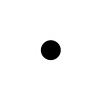 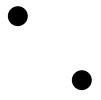 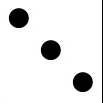 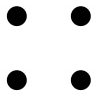 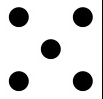 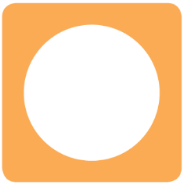 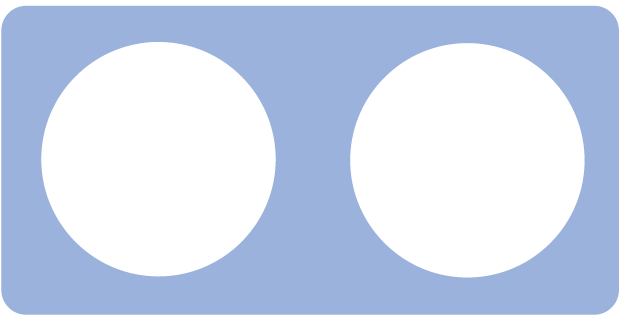 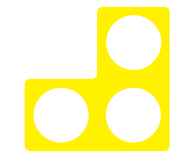 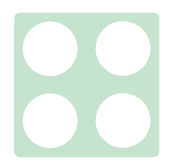 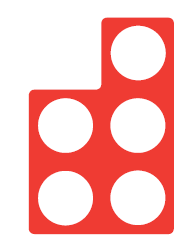 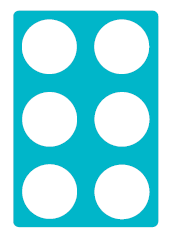 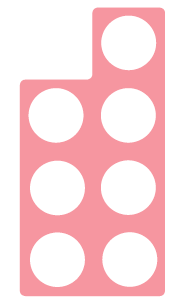 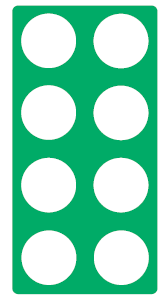 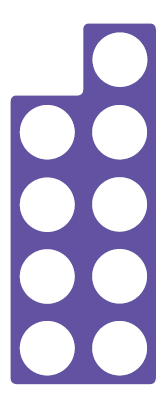 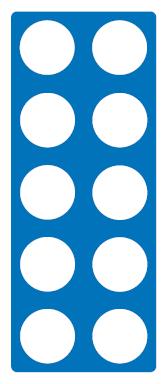 1234567788991010123456789102358910146712345678910